																		      No.___________/Admn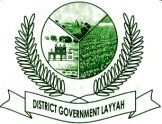 							Headmaster Govt: High School						               Chak No. 128-A/TDA (Layyah).							      Dated____________/2018ORDER.		AS PER Invalidation Certificate issued by the Director General Health Services Punjab Lahore No. 35 dated 20-08-2018and by the Medical Superintendent DHQ Hospital, Layyah vide his leeter No.106/ 13631/DHQ dated 19-11-2018, MR. ALTAF HUSSAIN S/O MUHAMMAD BAKHSH C/IV of this School is Retired from Government Service on MEDICAL GROUND w.e.f. 09-11-2018 (A.N).  his date of birth 10-01-1965.						Headmaster						Govt: High School,						Chak No. 128-A/TDA(Layyah).NO.&DATE EVEN		Copy forwarded for information to:- The District Education Officer(SE), Layyah. The District Accounts Officer, Layyah. Official concerned. Office copy.